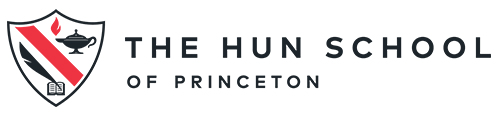 August		12		Resident Faculty return for 14-day quarantine		19		International Boarding Students and Domestic Boarding Students from states with   				   heightened spread (as defined by the State of NJ) return for 14-day quarantine		28-Sept 4	Faculty Orientation and MeetingsSeptember	2		Remaining Domestic Boarding Students return for 7-day quarantine			8		Middle School 2019 Closing Ceremony (9:00 a.m.); The Mall					US Honorem Team, New Student Orientation (10:30 a.m.); Lower Athletic Parking Lot				MS Scientiam Team, All Student and New Parent Orientation (1:00 p.m.); James M. Byer ’62                                 Amphitheatre								US Scientiam Team, New Student Orientation (1:30 p.m.); Lower Athletic Parking Lot		MS Honorem Team, All Student and New Parent Orientation (3:00 p.m.); James M. Byer ’62 		  Amphitheatre				US New Parent Virtual Orientation (7:00 p.m.)				9		Virtual Class Introductions and Convocation (9:00 a.m.)	              10		First Day of Classes; Honorem Team on Campus; Scientiam Team Virtual	              11		Second Day of Classes: Scientiam Team on Campus; Honorem Team Virtual 		22		MS Parents’ Virtual Back to School Night (6:00 – 9:00 p.m.)		26  		US Parents’ Virtual Back to School Day (9:00 a.m. – 12:00 p.m.)						28		School Holiday/No Classes/Offices Closed/Boarding Students Remain on CampusOctober	 	9-11		Virtual Parents’ Weekend			26		School Holiday/No Classes/Offices Closed/Boarding Students Remain on Campus		November	25-Jan 2		Dorms Close		21-28		Student Holiday/No Classes/Offices Closed Nov 25-27		19, 21, 23	Virtual Parent Teacher Conferences		30-Dec 18 	Virtual Classes for Boarding Students from Home; In-Person Classes for Day Students				30		Classes Resume, Honorem Team Day Students on Campus; Scientiam Team VirtualDecember	1		Scientiam Team Day Students on Campus; Honorem Team Virtual	19-Jan. 3	Winter Break 	January		2-15		Staged Return for Boarding Students4		Faculty In-Service/No Classes/Offices Open5		Classes Resume		15-18		Martin Luther King Jr. Leadership Summit18		School Holiday/No Classes/Offices ClosedFebruary	15		School Holiday/No Classes/Offices Closed					March		6-21		Spring BreakApril		2-5		School Holiday/No Classes/Offices Closed		23-24		Alumni WeekendMay		18-June 8	Upper School NextTerm Experiential Semester		31		School Holiday/No Classes/Offices ClosedJune 		9		Middle School Closing Ceremony (10:00 a.m.)		11		Upper School Commencement							